                                                ПОСТАНОВЛЕНИЕАдминистрации Заревского сельского поселения    22.06.2018 г      № 33  -П                                                            п. Зарево«О порядке определения границ территорий, прилегающих к организациям и объектам, на которых не допускается розничная продажа алкогольной продукции в Заревском сельском поселении»В соответствии с Федеральным законом от 06.10.2006 №131-ФЗ «Об общих принципах организации местного самоуправления в Российской Федерации», Федеральным законом от 22.11.95 № 171-ФЗ «О государственном регулировании производства и оборота этилового спирта, алкогольной и спиртосодержащей продукции», постановлением Правительства Российской Федерации от 27.12.2012 № 1425 «Об определении органами государственной власти субъектов Российской Федерации мест массового скопления граждан и мест нахождения источников повышенной опасности, в которых не допускается розничная продажа алкогольной продукции, а также определения органами местного самоуправления границ прилегающих к некоторым организациям и объектам территорий, на которых не допускается розничная продажа алкогольной продукции», администрация Заревского сельского поселения                                                       ПОСТАНОВЛЯЕТ:1. Установить границы территорий, прилегающих к детским, образовательным, медицинским организациям, объектам спорта, оптовым и розничным рынкам, вокзалам, аэропортам, объектам военного назначения, иным местам массового скопления граждан и местам нахождения источников повышенной опасности, определенным органом исполнительной власти муниципального образования Заревское сельское поселение в порядке, установленном Правительством Российской Федерации, в размере 50 метров.2. Границы прилегающих территорий определяются:- при наличии у организаций и объектов, указанных в пункте 1 настоящего постановления, обособленной территории с обозначенной границей землеотвода, - от входа для посетителей на обособленную территорию в организации или объект до входа для посетителей в стационарный торговый объект; - при наличии у организаций и объектов, указанных в пункте 1 настоящего постановления, обособленной территории без обозначенной границы землеотвода, - от ближайшей точки границы обособленной территории организации или объекта до входа для посетителей в стационарный торговый объект;- при отсутствии обособленной территории - от входа для посетителей в здание (строение, сооружение), в котором расположены организации и (или) объекты, указанные в пункте 1 настоящего постановления,  до входа для посетителей в стационарный торговый объект.Обозначенной границей землеотвода обособленной территории является линия земельного участка, по которой проходят ограждающие конструкции, ограничивающие пространственный предел землеотвода.3. Расстояние от детских, образовательных, медицинских организаций, объектов спорта, оптовых и розничных рынков, вокзалов, аэропортов, объектов военного назначения определяется в метрах по кратчайшему пути или, при наличии пешеходной зоны, по установленной пешеходной зоне. При пересечении пешеходной зоны с проезжей частью расстояние измеряется по ближайшему пешеходному переходу.Расстояние от мест массового скопления граждан и мест нахождения источников повышенной опасности определяется в метрах по кратчайшему расстоянию вне зависимости от наличия пешеходной зоны, проезжей части различного рода ограждений.4. Утвердить список расположенных на территории муниципального образования «Заревского сельского поселения» организаций и объектов, на границах прилегающих территорий которых не допускается розничная продажа алкогольной продукции, согласно приложению 1.5. Утвердить схемы границ территорий, прилегающих к организациям и объектам, указанным в пункте 1 настоящего постановления, согласно Приложениям 1.6. Утвердить схемы границ территорий, прилегающих к местам проведения культурно-массовых, спортивно-массовых и иных массовых зрелищных мероприятий, проводимых по решению либо по согласованию с органом местного самоуправления муниципального образования Заревское сельское поселение7. Обнародовать настоящее решение.8. Решение вступает в силу после официального обнародованияГлава администрациимуниципального образования«Заревское сельское поселение»                                                                А.А. Синяков                                                                                                                         Приложение к постановлению администрации муниципального образования«Заревское сельское поселение»от «22» июня 2018г № 33-пСписок расположенных на территории муниципального образования «Заревское сельское поселение» организаций и объектов, на границах прилегающих территорий которых не допускается розничная продажа алкогольной продукцииРеспублика  АдыгеяШовгеновский район            АдминистрацияМуниципального образования«Заревское сельское поселение»385445,п.Зарево, ул. Пролетарская,5Тел.факс (887773)94-1-24  еmail zarevskoepos@mail.ru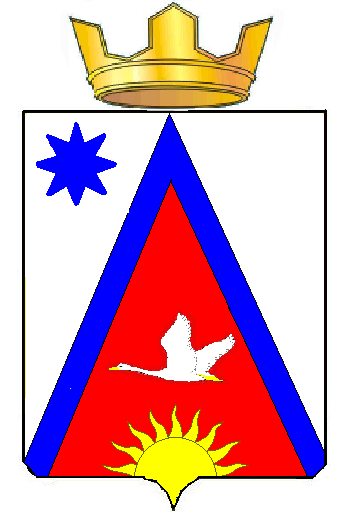 Адыгэ РеспубликэмШэуджен райониадминистрацие   образованиеу Заревско къоджэ псэупIэ чIыпIэм385445, къ.Зарево,урПролетарскэм ыцI, 5Тел.факс (887773)94-1-24еmail zarevskoepos@mail.ru№Наименование и организационно-правовая форма организации, и объектов, на границах прилегающих территорий которых не допускается розничная продажа алкогольной продукцииФактический адрес месторасположенияДетские организацииДетские организацииДетские организации1--2--Образовательные организацииОбразовательные организацииОбразовательные организации3МБОУ СОШ № 5 п. Зарево, ул. Пролетарская, 14МБОУ СОШ № 8х.Чернышев, пер. Школьный, 15ООШ № 13х. Михайлов, ул. Красноармейская,16 Медицинские организацииМедицинские организацииМедицинские организации5             ФАП п.Заревоп. Зарево, ул. Больничная, 1 ФАП х. Чернышевх.Чернышев, ул. Советская,112 а             ФАП х.Веселыйх. Веселый, Мира,80 аФАП х. Новорусовх. Новорусов, ул. Заречная, 5аОбъекты спортаОбъекты спортаОбъекты спорта6--Оптовые и розничные рынкиОптовые и розничные рынкиОптовые и розничные рынки7--ВокзалыВокзалыВокзалы--Объекты военного назначенияОбъекты военного назначенияОбъекты военного назначения----